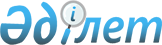 "Халықты әлеуметтік қорғау саласында мемлекеттік қызметті көрсету регламенттерін бекіту туралы" Қазақстан Республикасы Денсаулық сақтау және әлеуметтік даму министрінің 2015 жылғы 28 мамырдағы № 407 бұйрығына өзгерістер енгізу туралы
					
			Күшін жойған
			
			
		
					Қазақстан Республикасы Денсаулық сақтау және әлеуметтік даму министрінің 2016 жылғы 24 қарашадағы № 974 бұйрығы. Қазақстан Республикасының Әділет министрлігінде 2016 жылғы 29 желтоқсанда № 14631 болып тіркелді. Күші жойылды - Қазақстан Республикасы Еңбек және халықты әлеуметтік қорғау министрінің 2021 жылғы 25 наурыздағы № 84 бұйрығымен
      Ескерту. Күші жойылды - ҚР Еңбек және халықты әлеуметтік қорғау министрінің 25.03.2021 № 84 (алғашқы ресми жарияланған күнінен кейін күнтізбелік он күн өткен соң қолданысқа енгізіледі) бұйрығымен.
      "Мемлекеттік көрсетілетін қызметтер туралы" 2013 жылғы 15 сәуірдегі Қазақстан Республикасы Заңының 10-бабының 2) тармақшасына сәйкес БҰЙЫРАМЫН:
      1. "Халықты әлеуметтік қорғау саласында мемлекеттік қызметті көрсету регламенттерін бекіту туралы" Қазақстан Республикасы Денсаулық сақтау және әлеуметтік даму министрінің 2015 жылғы 28 мамырдағы № 407 бұйрығына (Нормативтік құқықтық актілерді мемлекеттік тіркеу тізілімінде № 11503 болып тіркелген, "Әділет" ақпараттық-құқықтық жүйесінде 2015 жылғы 10 шілдеде жарияланған) мынадай өзгерістер енгізілсін:
      көрсетілген бұйрықпен бекітілген "Жасына байланысты зейнетақы төлемдерін тағайындау" мемлекеттік қызметті көрсету регламентінде:
      6-тармақ мынадай редакцияда жазылсын:
      "6. Көрсетілетін қызметті берушінің мемлекеттік қызметті көрсету процесіндегі іс-қимылы:
      1) зейнетақы төлемдерін тағайындау жөніндегі функцияны жүзеге асыратын көрсетілетін қызметті беруші бөлімінің (басқармасының) маманы екі жұмыс күні ішінде:
      келіп түскен электрондық шешім жобасымен электрондық іс макетін қарайды (есептеудің дұрыстығын, сканерленген құжаттардың сапасын тексереді);
      зейнетақы төлемдерін тағайындау туралы шешім қабылдауға қажетті қосымша құжаттарды электрондық іс макетіне қосу үшін негіздемелер болған кезде, отыз жұмыс күнінен аспайтын мерзімде электрондық шешім жобасымен электрондық іс макетін Мемлекеттік копорация бөлімшесіне қайтарады.
      Егер талап етілетін құжаттар отыз жұмыс күні ішінде ұсынылмаса, көрсетілетін қызметті беруші "Мемлекеттiк базалық зейнетақы төлемiн бюджет қаражаты есебiнен беру, сондай-ақ уәкілетті ұйымнан төленетін зейнетақы төлемдерін, мүгедектігі бойынша, асыраушысынан айрылу жағдайы бойынша және жасына байланысты берілетін мемлекеттік базалық әлеуметтік жәрдемақыларды, мемлекеттік арнайы жәрдемақыларды тағайындау және жүзеге асыру қағидаларын бекіту туралы" Қазақстан Республикасы Денсаулық сақтау және әлеуметтік даму министрінің 2015 жылғы 14 сәуірдегі №223 бұйрығының (Нормативтік құқықтық актілерді мемлекеттік тіркеу тізілімінде № 11110 болып тіркелген) (бұдан әрі – №223-бұйрық) 26-тармағына сәйкес, қолдағы бар құжаттар бойынша зейнетақы төлемдерін тағайындау (тағайындаудан бас тарту) туралы шешім шығарады;
      негіздемелер болған кезде ұсынылған, оның ішінде "электрондық үкімет" шлюзі арқылы ақпараттық жүйелерден (бұдан әрі – АЖ) алынған құжаттың дәйектілігін, бұл туралы көрсетілетін қызметті алушыға Мемлекеттік корпорация бөлімшесі арқылы № 223 бұйрықпен бекітілген 19-қосымшаға сәйкес нысан бойынша хабарлай отырып, электрондық іс макеті көрсетілетін қызметті берушіге келіп түскен күннен бастап бес жұмыс күні ішінде тексереді; 
      ЭЦҚ арқылы:
      электрондық іс макеті Стандартқа толық сәйкес келген жағдайда зейнетақы төлемдерін тағайындау туралы;
      көрсетілетін қызметті алушының мемлекеттік көрсетілетін қызметті алу үшін талап етілетін құжаттарды ұсынбаған, ұсынған құжаттардың және (немесе) олардағы деректердің (мәліметтердің) дәйексіздігі белгіленген, көрсетілетін қызметті алушы және (немесе) мемлекеттік қызмет көрсету үшін қажетті материалдар, деректер мен мәліметтер № 223 бұйрықпен бекітілген талаптарға сәйкес келмеген жағдайларда бас тарту себептерін көрсете отырып, зейнетақы төлемдерін тағайындаудан бас тарту туралы электрондық шешім жобасын куәландырады; 
      зейнетақы төлемдерін тағайындау (тағайындаудан бас тарту) туралы электрондық шешім жобасымен электрондық іс макетін автоматты режимде көрсетілетін қызметті беруші бөлімінің (басқармасының) басшысына жібереді. 
      Көрсетілетін қызметті беруші бөлімі маманының ЭЦҚ-сымен куәландырылған зейнетақы төлемдерін тағайындау (тағайындаудан бас тарту) туралы электрондық шешім жобасымен электрондық іс макеті мемлекеттік қызметті көрсету бойынша осы кезеңдегі рәсімнің (іс-қимылдың) нәтижесі болып табылады;
      2) зейнетақы төлемдерін тағайындау жөніндегі функцияны жүзеге асыратын көрсетілетін қызметті беруші бөлімінің (басқармасының) басшысы екі жұмыс күні ішінде:
      келіп түскен электрондық шешім жобасымен электрондық іс макетін қарайды (есептеудің дұрыстығын, сканерленген құжаттардың сапасын тексереді);
      зейнетақы төлемдерін тағайындау туралы шешім қабылдауға қажетті қосымша құжаттарды электрондық іс макетіне қосу үшін негіздемелер болған кезде, отыз жұмыс күнінен аспайтын мерзімде электрондық шешім жобасымен электрондық іс макетін Мемлекеттік копорация бөлімшесіне қайтарады;
      негіздемелер болған кезде ұсынылған, оның ішінде "электрондық үкімет" шлюзі арқылы АЖ-дан алынған құжаттың дәйектілігін, бұл туралы көрсетілетін қызметті алушыға Мемлекеттік корпорация бөлімшесі арқылы № 223 бұйрықпен бекітілген 19-қосымшаға сәйкес нысан бойынша хабарлай отырып, электрондық іс макеті көрсетілетін қызметті берушіге келіп түскен күннен бастап бес жұмыс күні ішінде тексереді; 
      ЭЦҚ арқылы:
      электрондық іс макеті Стандартқа толық сәйкес келген жағдайда зейнетақы төлемдерін тағайындау туралы;
      көрсетілетін қызметті алушының мемлекеттік көрсетілетін қызметті алу үшін талап етілетін құжаттарды ұсынбаған, ұсынған құжаттардың және (немесе) олардағы деректердің (мәліметтердің) дәйексіздігі белгіленген, көрсетілетін қызметті алушы және (немесе) мемлекеттік қызмет көрсету үшін қажетті материалдар, деректер мен мәліметтер № 223 бұйрықпен бекітілген, талаптарға сәйкес келмеген жағдайларда бас тарту себептерін көрсете отырып, зейнетақы төлемдерін тағайындаудан бас тарту туралы электрондық шешім жобасын куәландырады;
      зейнетақы төлемдерін тағайындау (тағайындаудан бас тарту) туралы электрондық шешім жобасымен электрондық іс макетін автоматты режимде көрсетілетін қызметті берушінің басшысына жібереді. 
      Көрсетілетін қызметті беруші бөлімі (басқармасы) басшысының ЭЦҚ-сымен куәландырылған зейнетақы төлемдерін тағайындау (тағайындаудан бас тарту) туралы электрондық шешім жобасымен электрондық іс макеті мемлекеттік қызметті көрсету бойынша осы кезеңдегі рәсімнің (іс-қимылдың) нәтижесі болып табылады; 
      3) зейнетақы төлемдерін тағайындау жөніндегі функцияны жүзеге асыратын көрсетілетін қызметті берушінің басшысы бір жұмыс күні ішінде:
      келіп түскен электрондық шешім жобасымен электрондық іс макетін қарайды (есептеудің дұрыстығын, сканерленген құжаттардың сапасын тексереді); 
      зейнетақы төлемдерін тағайындау туралы шешім қабылдауға қажетті қосымша құжаттарды электрондық іс макетіне қосу үшін негіздемелер болған кезде, отыз жұмыс күнінен аспайтын мерзімде электрондық шешім жобасымен электрондық іс макетін Мемлекеттік копорация бөлімшесіне қайтарады; 
      негіздемелер болған кезде ұсынылған, оның ішінде "электрондық үкімет" шлюзі арқылы АЖ-дан алынған құжаттың дәйектілігін, бұл туралы көрсетілетін қызметті алушыға Мемлекеттік корпорация бөлімшесі арқылы № 223 бұйрықпен бекітілген 19-қосымшаға сәйкес нысан бойынша хабарлай отырып электрондық іс макеті көрсетілетін қызметті берушіге келіп түскен күннен бастап бес жұмыс күні ішінде тексереді;
      ЭЦҚ арқылы:
      электрондық іс макеті Стандартқа толық сәйкес келген жағдайда зейнетақы төлемдерін тағайындау туралы;
      көрсетілетін қызметті алушының мемлекеттік көрсетілетін қызметті алу үшін талап етілетін құжаттарды ұсынбаған, ұсынған құжаттардың және (немесе) олардағы деректердің (мәліметтердің) дәйексіздігі белгіленген, көрсетілетін қызметті алушы және (немесе) мемлекеттік қызмет көрсету үшін қажетті материалдар, деректер мен мәліметтер № 223-бұйрықпен бекітілген талаптарға сәйкес келмеген жағдайларда бас тарту себептерін көрсете отырып, зейнетақы төлемдерін тағайындаудан бас тарту туралы электрондық шешім жобасын куәландырады;
      қабылданған шешімді автоматты режимде Мемлекеттік корпорация бөлімшесіне жібереді;
      ЭЦҚ куәландырған кезде зейнетақы төлемдерін тағайындау (тағайындаудан бас тарту) туралы хабарлама Мемлекеттік корпорация бөлімшесіне автоматты түрде жіберіледі.
      Тағайындау (тағайындаудан бас тарту) туралы шешім қабылдау және қабылданған шешімді автоматты режимде төлеуге жіберу мемлекеттік қызметті көрсету бойынша осы кезеңдегі рәсімнің (іс-қимылдың) нәтижесі болып табылады."; 
      11-тармақ мынадай редакцияда жазылсын:
      "11. Мемлекеттік корпорация бөлімшесі үш жұмыс күні ішінде көрсетілетін қызметті алушының электрондық (қағаз түріндегі) іс макетін қалыптастырады. 
      Бұл ретте құжаттарды қабылдайтын маман мынадай іс-қимылдарды жүзеге асырады:
      1) тағайындау немесе төлеу фактісінің болуына мемлекеттік органның автоматтандырылған АЖ-сын сұрау салуды қалыптастырады. Зейнетақы төлемдерін тағайындау немесе төлеу фактісі анықталған кезде Стандартқа 4-қосымшаға сәйкес нысан бойынша зейнетақы төлемдерін тағайындауға өтінішті қабылдаудан бас тарту туралы қолхат береді; 
      2) "электрондық үкімет" шлюзі арқылы тиісті АЖ-ға: 
      "Жеке тұлғалар" мемлекеттік дерекқоры АЖ-ға – көрсетілетін қызметті алушының жеке басын куәландыратын және тұрғылықты тұратын жері бойынша тіркелгенін растайтын құжаттар бойынша; 
      "АХАЖ" АЖ-ға – баланың (балалардың) туу туралы куәлігі немесе туу туралы актілік жазбадан үзінді көшірме бойынша (Қазақстан Республикасының аумағында 2007 жылғы 13 тамыздан кейін жүргізілген тіркеулер бойынша), неке қию туралы куәлік бойынша (Қазақстан Республикасының аумағында 2008 жылғы 1 маусымнан кейін жүргізілген тіркеулер бойынша), балалардың қайтыс болғаны туралы куәлік бойынша (Қазақстан Республикасының аумағында 2008 жылғы 1 мамырдан кейін жүргізілген тіркеулер бойынша);
      "Е-Қорғаншылық" АЖ-ға – қамқоршылық (қорғаншылық) белгілеу туралы құжаттар бойынша;
       "Жоғарғы сот" АЖ-ға – бала (балаларды) асырап алу туралы сот шешімі бойынша сұрау салуды қалыптастырады;
      3) көрсетілетін қызметті алушыдан қабылданатын құжаттар топтамасының толықтығын тексереді;
      4) көрсетілетін қызметті алушы ұсынған құжаттарды, оның ішінде мемлекеттік органдардың ақпараттық жүйелерінен алынатын мәліметтер болмаған жағдайда сканерлейді; 
      5) сканерлеу сапасын және құжаттардың электрондық көшірмелерінің көрсетілетін қызметті алушы ұсынған түпнұсқаларға сәйкес келуін қамтамасыз етеді; 
      6) өтінішті тіркейді және құжаттардың қабылданғаны туралы қолхат береді.
      Стандарттың 9-тармағында көзделген тізбеге сәйкес құжаттардың топтамасын толық ұсынбаған, және (немесе) қолданылу мерзімі өтіп кеткен құжаттарды ұсынған, жасына байланысты зейнетақы төлемдерін тағайындауға құқығы болмаған жағдайда Стандартқа 3-қосымшаға сәйкес нысан бойынша өтінішті қабылдаудан бас тарту туралы қолхат беріледі.
      Іс макетін қалыптастыратын маман мынадай іс-қимылдарды жүзеге асырады:
      1) табысы туралы анықтамада, салымшының транзиттік шоты айналымының электрондық үзінді көшірмесінде көрсетілген сомаға сәйкес келуіне тексеруді жүзеге асырады.
      Көрсетілген сомалар сәйкес келмеген жағдайда көрсетілетін қызметті алушының жұмыс орнынан міндетті зейнетақы жарналарын аудару туралы растау-анықтама сұратады;
      2) көрсетілетін қызметті алушының электрондық шешім жобасымен электрондық іс макетін қалыптастырады;
      3) жасына байланысты зейнетақы төлемдерінің мөлшерін есептеуді жүргізеді, электрондық шешім жобасын рәсімдейді, электрондық шешім жобасын ЭЦҚ-мен куәландырады және Мемлекеттік корпорация филиалына жібереді.";
      көрсетілген бұйрықпен бекітілген "Мемлекеттік базалық зейнетақы төлемдерін тағайындау" мемлекеттік қызметті көрсету регламентінде: 
      6-тармақ мынадай редакцияда жазылсын:
      "6. Көрсетілетін қызметті берушінің мемлекеттік қызметті көрсету процесіндегі іс-қимылы:
      1) МБЗТ тағайындау жөніндегі функцияны жүзеге асыратын көрсетілетін қызметті беруші бөлімінің (басқармасының) маманы екі жұмыс күні ішінде:
      келіп түскен электрондық шешім жобасымен электрондық іс макетін қарайды (рәсімдеудің дұрыстығын, сканерленген құжаттардың сапасын тексереді);
      ЭЦҚ арқылы:
      электрондық іс макеті Стандартқа толық сәйкес келген жағдайда МБЗТ тағайындау туралы;
      көрсетілетін қызметті алушының мемлекеттік көрсетілетін қызметті алу үшін талап етілетін құжаттарды ұсынбаған, ұсынған құжаттардың және (немесе) олардағы деректердің (мәліметтердің) дәйексіздігі белгіленген, көрсетілетін қызметті алушы және (немесе) мемлекеттік қызмет көрсету үшін қажетті материалдар, деректер мен мәліметтер "Мемлекеттiк базалық зейнетақы төлемiн бюджет қаражаты есебiнен беру, сондай-ақ уәкілетті ұйымнан төленетін зейнетақы төлемдерін, мүгедектігі бойынша, асыраушысынан айрылу жағдайы бойынша және жасына байланысты берілетін мемлекеттік базалық әлеуметтік жәрдемақыларды, мемлекеттік арнайы жәрдемақыларды тағайындау және жүзеге асыру қағидаларын бекіту туралы" Қазақстан Республикасы Денсаулық сақтау және әлеуметтік даму министрінің 2015 жылғы 14 сәуірдегі № 223 бұйрығымен (Нормативтік құқықтық актілерді мемлекеттік тіркеу тізілімінде № 11110 болып тіркелген) (бұдан әрі – № 223 бұйрық) бекітілген талаптарға сәйкес келмеген жағдайларда бас тарту себептерін көрсете отырып, МБЗТ тағайындаудан бас тарту туралы электрондық шешім жобасын куәландырады; 
      МБЗТ тағайындау (тағайындаудан бас тарту) туралы электрондық шешім жобасымен электрондық іс макетін автоматты режимде көрсетілетін қызметті беруші бөлімінің (басқармасының) басшысына жібереді.
      Көрсетілетін қызметті беруші бөлімі маманының ЭЦҚ-сымен куәландырылған МБЗТ тағайындау (тағайындаудан бас тарту) туралы электрондық шешім жобасымен электрондық іс макеті мемлекеттік қызмет көрсету бойынша осы кезеңдегі рәсімнің (іс-қимылдың) нәтижесі болып табылады;
      2) МБЗТ тағайындау жөніндегі функцияны жүзеге асыратын көрсетілетін қызметті беруші бөлімінің (басқармасының) басшысы бір жұмыс күні ішінде:
      келіп түскен электрондық шешім жобасымен электрондық іс макетін қарайды (рәсімдеудің дұрыстығын, сканерленген құжаттардың сапасын тексереді);
      ЭЦҚ арқылы:
      электрондық іс макеті Стандартқа толық сәйкес келген жағдайда МБЗТ тағайындау туралы;
      көрсетілетін қызметті алушының мемлекеттік көрсетілетін қызметті алу үшін талап етілетін құжаттарды ұсынбаған, ұсынған құжаттардың және (немесе) олардағы деректердің (мәліметтердің) дәйексіздігі белгіленген, көрсетілетін қызметті алушы және (немесе) мемлекеттік қызмет көрсету үшін қажетті материалдар, деректер мен мәліметтер № 223 бұйрықпен бекітілген талаптарға сәйкес келмеген жағдайларда бас тарту себептерін көрсете отырып, МБЗТ тағайындаудан бас тарту туралы электрондық шешім жобасын куәландырады; 
      МБЗТ тағайындау (тағайындаудан бас тарту) туралы электрондық шешім жобасымен электрондық іс макетін автоматты режимде көрсетілетін қызметті беруші бөлімінің (басқармасының) басшысына жібереді.
      Көрсетілетін қызметті беруші бөлімі (басқармасы) басшысының ЭЦҚ-сымен куәландырылған МБЗТ тағайындау (тағайындаудан бас тарту) туралы электрондық шешім жобасымен электрондық іс макеті мемлекеттік қызмет көрсету бойынша осы кезеңдегі рәсімнің (іс-қимылдың) нәтижесі болып табылады;
      3) МБЗТ тағайындау жөніндегі функцияны жүзеге асыратын көрсетілетін қызметті берушінің басшысы бір жұмыс күні ішінде:
      келіп түскен электрондық шешім жобасымен электрондық іс макетін қарайды (рәсімдеудің дұрыстығын, сканерленген құжаттардың сапасын тексереді);
      ЭЦҚ арқылы:
      электрондық іс макеті Стандартқа толық сәйкес келген жағдайда МБЗТ тағайындау туралы;
      көрсетілетін қызметті алушының мемлекеттік көрсетілетін қызметті алу үшін талап етілетін құжаттарды ұсынбаған, ұсынған құжаттардың және (немесе) олардағы деректердің (мәліметтердің) дәйексіздігі белгіленген, көрсетілетін қызметті алушы және (немесе) мемлекеттік қызмет көрсету үшін қажетті материалдар, деректер мен мәліметтер № 223 бұйрықпен бекітілген талаптарға сәйкес келмеген жағдайларда бас тарту себептерін көрсете отырып, МБЗТ тағайындаудан бас тарту туралы электрондық шешім жобасын куәландырады;
      қабылданған шешімді автоматты режимде Мемлекеттік корпорация бөлімшесіне жібереді;
      ЭЦҚ-мен куәландырған кезде МБЗТ тағайындау (тағайындаудан бас тарту) туралы хабарлама Мемлекеттік корпорация бөлімшесіне немесе порталға автоматты түрде жіберіледі.
      МБЗТ тағайындау (тағайындаудан бас тарту) туралы шешім қабылдау және қабылданған шешімді автоматты режимде төлеуге жіберу мемлекеттік қызмет көрсету бойынша осы кезеңдегі рәсімнің (іс-қимылдың) нәтижесі болып табылады.";
      11-тармақ мынадай редакцияда жазылсын:
      "11. Мемлекеттік корпорация бөлімшелері екі жұмыс күні ішінде көрсетілетін қызметті алушының электрондық (қағаз) іс макетін қалыптастырады.
      Бұл ретте құжаттарды қабылдайтын маман:
      1) мемлекеттік органның автоматтандырылған ақпараттық жүйесіне (бұдан әрі – АЖ) тағайындау немесе төлеу фактісінің болуына сұрау салуды қалыптастырады. МБЗТ тағайындау немесе төлеу фактісі анықталған кезде Стандартқа 4-қосымшаға сәйкес нысан бойынша МБЗТ тағайындауға өтінішті қабылдаудан бас тарту туралы қолхат береді;
      2) көрсетілетін қызметті алушыдан қабылданатын құжаттар топтамасының толықтығын тексереді;
      3) "электрондық үкімет" шлюзі арқылы тиісті ақпараттық жүйелерге:
      "Жеке тұлғалар" мемлекеттік дерекқоры АЖ-ға – көрсетілетін қызметті алушының жеке басын куәландыратын және тұрғылықты тұратын жері бойынша тіркелгенін растайтын құжаттар бойынша;
      "АХАЖ" АЖ-ға – баланың (балалардың) туу туралы куәлігі немесе туу туралы актілік жазбадан үзінді көшірме бойынша (Қазақстан Республикасының аумағында 2007 жылғы 13 тамыздан кейін жүргізілген тіркеулер бойынша), неке қию туралы куәлік бойынша (Қазақстан Республикасының аумағында 2008 жылғы 1 маусымнан кейін жүргізілген тіркеулер бойынша), балалардың қайтыс болғаны туралы куәлік бойынша (Қазақстан Республикасының аумағында 2008 жылғы 1 мамырдан кейін жүргізілген тіркеулер бойынша); 
      "Е-Қорғаншылық" АЖ-ға – қамқоршылық (қорғаншылық) белгілеу туралы құжаттар бойынша сұрау салуды қалыптастырады; 
      4) көрсетілетін қызметті алушы ұсынған құжаттарды, оның ішінде АЖ-дан алынатын мәліметтер болмаған жағдайда сканерлейді; 
      5) сканерлеу сапасын және құжаттардың электрондық көшірмелерінің көрсетілетін қызметті алушы ұсынған түпнұсқаларға сәйкес келуін қамтамасыз етеді; 
      6) өтінішті тіркейді;
      7) құжаттардың қабылданғаны туралы қолхат береді.
      Стандарттың 9-тармағында көзделген тізбеге сәйкес құжаттардың топтамасын толық ұсынбаған, және (немесе) қолданылу мерзімі өтіп кеткен құжаттарды ұсынған, МБЗТ тағайындауға құқығы болмаған жағдайда Стандартқа 3-қосымшаға сәйкес нысан бойынша өтінішті қабылдаудан бас тарту туралы қолхат береді.
      Құжаттардың толық топтамасымен өтінішті қабылдағаннан кейін іс макетін қалыптастыратын маман мынадай іс-қимылдарды жүзеге асырады: 
      1) электрондық шешім жобасымен электрондық (қағаз түріндегі) іс макетін қалыптастырады; 
      2) электрондық шешім жобасын рәсімдеудің дұрыстығын тексереді; 
      3) электрондық шешім жобасын ЭЦҚ-мен куәландырады және электрондық іс макеті мен электрондық шешім жобасын Мемлекеттік корпорация филиалына жібереді.";
      көрсетілген бұйрықпен бекітілген "Мүгедектігі бойынша, асыраушысынан айырылу жағдайы бойынша және жасына байланысты мемлекеттік әлеуметтік жәрдемақылар тағайындау" мемлекеттік қызметті көрсету регламентінде:
      6-тармақ мынадай редакцияда жазылсын:
      "6. Көрсетілетін қызметті берушінің мемлекеттік қызметті көрсету процесіндегі іс-қимылы:
      1) жәрдемақы тағайындау жөніндегі функцияны жүзеге асыратын көрсетілетін қызметті беруші бөлімінің (басқармасының) маманы екі жұмыс күні ішінде:
      келіп түскен электрондық шешім жобасымен электрондық іс макетін қарайды (мөлшерінің дұрыстығын, сканерленген құжаттардың сапасын тексереді);
      жәрдемақы тағайындау туралы шешім қабылдауға қажетті қосымша құжаттарды электрондық іс макетіне қосу үшін негіздемелер болған кезде, отыз жұмыс күнінен аспайтын мерзімде электрондық шешім жобасымен электрондық іс макетін Мемлекеттік корпорация бөлімшесіне жібереді.
      Егер талап етілетін құжаттар отыз жұмыс күні ішінде ұсынылмаса, көрсетілетін қызметті беруші "Мемлекеттiк базалық зейнетақы төлемiн бюджет қаражаты есебiнен беру, сондай-ақ уәкілетті ұйымнан төленетін зейнетақы төлемдерін, мүгедектігі бойынша, асыраушысынан айрылу жағдайы бойынша және жасына байланысты берілетін мемлекеттік базалық әлеуметтік жәрдемақыларды, мемлекеттік арнайы жәрдемақыларды тағайындау және жүзеге асыру қағидаларын бекіту туралы" Қазақстан Республикасы Денсаулық сақтау және әлеуметтік даму министрінің 2015 жылғы 14 сәуірдегі № 223 бұйрығының (бұдан әрі - № 223 бұйрық) (Нормативтік құқықтық актілерді мемлекеттік тіркеу тізілімінде №11110 болып тіркелген) 26-тармағына сәйкес қолдағы бар құжаттар бойынша жәрдемақы тағайындау (тағайындаудан бас тарту) туралы шешім шығарады;
      негіздемелер болған кезде ұсынылған, оның ішінде "электрондық үкімет" шлюзі арқылы ақпараттық жүйелерден (бұдан әрі – АЖ) алынған құжаттың дәйектілігін, бұл туралы көрсетілетін қызметті алушыға № 223 бұйрықпен бекітілген 19-қосымшаға сәйкес нысан бойынша Мемлекеттік корпорацияның бөлімшесі арқылы хабарлай отырып электрондық іс макеті көрсетілетін қызметті берушіге келіп түскен күннен бастап бес жұмыс күні ішінде тексереді;
      ЭЦҚ арқылы:
      электрондық іс макеті Стандартқа толық сәйкес келген жағдайда жәрдемақы тағайындау туралы;
      көрсетілетін қызметті алушының мемлекеттік көрсетілетін қызметті алу үшін талап етілетін құжаттарды ұсынбаған, ұсынған құжаттардың және (немесе) олардағы деректердің (мәліметтердің) дәйексіздігі белгіленген, көрсетілетін қызметті алушы және (немесе) мемлекеттік қызмет көрсету үшін қажетті материалдар, деректер мен мәліметтер № 223 бекітілген талаптарға сәйкес келмеген жағдайларда бас тарту себептерін көрсете отырып, жәрдемақы тағайындаудан бас тарту туралы электрондық шешім жобасын куәландырады; 
      жәрдемақы тағайындау (тағайындаудан бас тарту) туралы электрондық шешім жобасымен электрондық іс макетін автоматты режимде көрсетілетін қызметті беруші бөлімінің (басқармасының) басшысына жібереді.
      Көрсетілетін қызметті беруші бөлімі маманының ЭЦҚ-сымен куәландырылған жәрдемақы тағайындау (тағайындаудан бас тарту) туралы электрондық шешім жобасымен электрондық іс макеті мемлекеттік қызмет көрсету бойынша осы кезеңдегі рәсімнің (іс-қимылдың) нәтижесі болып табылады;
      2) жәрдемақыларды тағайындау жөніндегі функцияны жүзеге асыратын көрсетілетін қызметті беруші бөлімінің (басқармасының) басшысы бір жұмыс күні ішінде:
      келіп түскен электрондық шешім жобасымен электрондық іс макетін қарайды (мөлшерінің дұрыстығын, сканерленген құжаттардың сапасын тексереді);
      жәрдемақыларды тағайындау туралы шешім қабылдауға қажетті қосымша құжаттарды электрондық іс макетіне қосу үшін негіздемелер болған кезде, отыз жұмыс күнінен аспайтын мерзімде электрондық шешім жобасымен электрондық іс макетін Мемлекеттік корпорация бөлімшесіне қайтарады;
      негіздемелер болған кезде ұсынылған, оның ішінде "электрондық үкімет" шлюзі арқылы АЖ-дан алынған құжаттың дәйектілігін, бұл туралы көрсетілетін қызметті алушыға № 223 бұйрықпен бекітілген 19-қосымшаға сәйкес нысан бойынша Мемлекеттік корпорация бөлімшесі арқылы хабарлай отырып, электрондық іс макеті көрсетілетін қызметті берушіге келіп түскен күннен бастап бес жұмыс күні ішінде тексереді; 
      ЭЦҚ арқылы:
      электрондық іс макеті Стандартқа толық сәйкес келген жағдайда жәрдемақы тағайындау туралы;
      көрсетілетін қызметті алушының мемлекеттік көрсетілетін қызметті алу үшін талап етілетін құжаттарды ұсынбаған, ұсынған құжаттардың және (немесе) олардағы деректердің (мәліметтердің) дәйексіздігі белгіленген, көрсетілетін қызметті алушы және (немесе) мемлекеттік қызмет көрсету үшін қажетті материалдар, деректер мен мәліметтер № 223 бұйрықпен бекітілген талаптарға сәйкес келмеген жағдайларда бас тарту себептерін көрсете отырып, жәрдемақы тағайындаудан бас тарту туралы электрондық шешім жобасын куәландырады; 
      жәрдемақы тағайындау (тағайындаудан бас тарту) туралы электрондық шешім жобасымен электрондық іс макетін автоматты режимде көрсетілетін қызметті берушінің басшысына жібереді.
      Көрсетілетін қызметті беруші бөлімі (басқармасы) басшысының ЭЦҚ-сымен куәландырылған жәрдемақы тағайындау (тағайындаудан бас тарту) туралы электрондық шешім жобасымен электрондық іс макеті мемлекеттік қызмет көрсету бойынша осы кезеңдегі рәсімнің (іс-қимылдың) нәтижесі болып табылады;
      3) жәрдемақы тағайындау жөніндегі функцияны жүзеге асыратын көрсетілетін қызметті берушінің басшысы бір жұмыс күні ішінде:
      келіп түскен электрондық шешім жобасымен электрондық іс макетін қарайды (мөлшерінің дұрыстығын, сканерленген құжаттардың сапасын тексереді);
      жәрдемақы тағайындау туралы шешім қабылдауға қажетті қосымша құжаттарды электрондық іс макетіне қосу үшін негіздемелер болған кезде, отыз жұмыс күнінен аспайтын мерзімде электрондық шешім жобасымен электрондық іс макетін Мемлекеттік корпорация бөлімшесіне жібереді;
      негіздемелер болған кезде ұсынылған, оның ішінде "электрондық үкімет" шлюзі арқылы АЖ-дан алынған құжаттың дәйектілігін, бұл туралы көрсетілетін қызметті алушыға Мемлекеттік корпорация бөлімшесі арқылы № 223 бұйрықпен бекітілген 19-қосымшаға сәйкес нысан бойынша хабарлай отырып, электрондық іс макеті көрсетілетін қызметті берушіге келіп түскен күннен бастап бес жұмыс күні ішінде тексереді; 
      ЭЦҚ арқылы:
      электрондық іс макеті Стандартқа толық сәйкес келген жағдайда жәрдемақы тағайындау туралы;
      көрсетілетін қызметті алушының мемлекеттік көрсетілетін қызметті алу үшін талап етілетін құжаттарды ұсынбаған, ұсынған құжаттардың және (немесе) олардағы деректердің (мәліметтердің) дәйексіздігі белгіленген, көрсетілетін қызметті алушы және (немесе) мемлекеттік қызмет көрсету үшін қажетті ұсынылған материалдар, деректер мен мәліметтер № 223 бұйрықпен бекітілген талаптарға сәйкес келмеген жағдайларда бас тарту себептерін көрсете отырып, жәрдемақы тағайындаудан бас тарту туралы электрондық шешім жобасын куәландырады; 
      қабылданған шешімді автоматты режимде Мемлекеттік корпорация бөлімшесіне жібереді;
      ЭЦҚ куәландырған кезде жәрдемақы тағайындау (тағайындаудан бас тарту) туралы хабарлама Мемлекеттік корпорация бөлімшесіне автоматты түрде жіберіледі.
      Тағайындау (тағайындаудан бас тарту) туралы шешім қабылдау және қабылданған шешімді автоматты режимде төлеуге жіберу мемлекеттік қызмет көрсету бойынша осы кезеңдегі рәсімнің (іс-қимылдың) нәтижесі болып табылады."; 
      11-тармақ мынадай редакцияда жазылсын:
      "11. Мемлекеттік корпорация бөлімшесі екі жұмыс күні ішінде көрсетілетін қызметті алушының электрондық (қағаз) іс макетін қалыптастырады.
      Бұл ретте құжаттарды қабылдайтын маман мынадай іс-қимылдарды жүзеге асырады:
      1) мемлекеттік органның автоматтандырылған АЖ-ға тиісті тағайындау немесе төлеу фактісінің болуына сұрау салуды қалыптастырады. 
      Жәрдемақы тағайындау немесе төлеу фактісі анықталған кезде Стандартқа 5-қосымшаға сәйкес нысан бойынша жәрдемақы тағайындау өтінішті қабылдаудан бас тарту туралы қолхат береді;
      2) көрсетілетін қызметті алушыдан қабылданатын құжаттар топтамасының толықтығын тексереді;
      3) "электрондық үкімет" шлюзі арқылы тиісті АЖ-ға сұрау салуды қалыптастырады:
      "Жеке тұлғалар" мемлекеттік дерекқоры АЖ-ға – көрсетілетін қызметті алушының жеке басын куәландыратын және тұрғылықты тұратын жері бойынша тіркелгенін растайтын құжаттар бойынша;
      "АХАЖ" АЖ-ға – баланың туу туралы куәлігі бойынша (Қазақстан Республикасының аумағында 2007 жылғы 13 тамыздан кейін жүргізілген тіркеулер бойынша), неке қию туралы куәлік бойынша (Қазақстан Республикасының аумағында 2008 жылғы 1 маусымнан кейін жүргізілген тіркеулер бойынша), балалардың қайтыс болғаны туралы куәлік бойынша (Қазақстан Республикасының аумағында 2008 жылғы 1 мамырдан кейін жүргізілген тіркеулер бойынша);
       "Е Қорғаншылық" АЖ-ға – қамқоршылық (қорғаншылық) белгілеу туралы құжаттар бойынша;
      "Жоғарғы сот" АЖ-ға адамды хабар-ошарсыз кетті (қайтыс болды) деп тану, бала (балаларды) асырап алу жөніндегі сот шешімі бойынша; 
       "Интеграцияланған салық ақпараттық жүйесі" АЖ-ға – адамның дара кәсіпкер ретінде тіркелмегені туралы мемлекеттік кірістер органының анықтамасы бойынша;
       "Мүгедектігі бар адамдардың орталықтандырылған деректер банкі" АЖ-ға (бұдан әрі – МОДБ АЖ) мүгедектікті белгілеу туралы мәліметтердің болуына сұрау салуды қалыптастырады;
      4) көрсетілетін қызметті алушы ұсынған құжаттарды, оның ішінде мемлекеттік органдардың ақпараттық жүйелерінен алынатын мәліметтер болмаған жағдайда сканерлейді; 
      5) сканерлеу сапасын және құжаттардың электрондық көшірмелерінің көрсетілетін қызметті алушы ұсынған түпнұсқаларға сәйкес келуін қамтамасыз етеді; 
      6) Мемлекеттік корпорация бөлімшесінде көрсетілетін қызметті алушыға өтінішті тіркей отырып құжаттардың қабылданғаны туралы қолхат, көрсетілетін қызметті берушіде құжаттардың қабылданғаны туралы белгісі бар өтініштің үзбелі талонын береді.
      Стандарттың 9-тармағында көзделген тізбеге сәйкес құжаттардың толық топтамасын ұсынбаған және (немесе) қолданылу мерзімі өтіп кеткен құжаттарды ұсынған, жәрдемақы тағайындауға құқығы болмаған жағдайда Стандартқа 4-қосымшаға сәйкес нысан бойынша өтінішті қабылдаудан бас тарту туралы қолхат беріледі.
      Көрсетілетін қызметті беруші өтінішті қабылдаған жағдайда, жәрдемақы тағайындауға өтінішті қабылдаған күннен бастап бір жұмыс күні ішінде өтініштен және көрсетілетін қызметті алушы тұпнұсқаларда ұсынған құжаттардың электрондық көшірмелерін, сондай-ақ ақпараттық жүйелерден алынған мәліметтерді қоса алғанда, құжаттардың топтамасынан тұратын, ЭЦҚ куәландырылған электрондық өтінімді Мемлекеттік копорация бөлімшесіне жібереді.
      Іс макетін қалыптастыратын маман көрсетілетін қызметті берушіден келіп түскен өтінішті тіркейді және мынадай іс-қимылдарды жүзеге асырады: 
      1) электрондық шешім жобасымен электрондық (қағаз түріндегі) іс макетін қалыптастырады;
      2) жәрдемақы мөлшерін есептеуді жүргізеді, электрондық шешім жобасын рәсімдейді;
      3) электрондық шешім жобасын ЭЦҚ-мен куәландырады және электрондық іс макеті мен электрондық шешім жобасын Мемлекеттік копорация филиалына жібереді.";
      көрсетілген бұйрықпен бекітілген "Мемлекеттік арнайы жәрдемақылар тағайындау" мемлекеттік қызметті көрсету регламентінде;
      6-тармақ мынадай редакцияда жазылсын:
      "6. Көрсетілетін қызметті берушінің мемлекеттік қызметті көрсету процесіндегі іс-қимылы:
      1) жәрдемақы тағайындау жөніндегі функцияны жүзеге асыратын көрсетілетін қызметті беруші бөлімінің (басқармасының) маманы екі жұмыс күні ішінде:
      келіп түскен электрондық шешім жобасымен электрондық іс макетін қарайды (мөлшерінің дұрыстығын, сканерленген құжаттардың сапасын тексереді); 
      жәрдемақы тағайындау туралы шешім қабылдауға қажетті қосымша құжаттарды электрондық іс макетіне қосу үшін негіздемелер болған кезде, отыз жұмыс күнінен аспайтын мерзімде электрондық шешім жобасымен электрондық іс макетін Мемлекеттік корпорация бөлімшесіне жібереді;
      егер талап етілетін құжаттар отыз жұмыс күні ішінде ұсынылмаса, көрсетілетін қызметті беруші "Мемлекеттiк базалық зейнетақы төлемiн бюджет қаражаты есебiнен беру, сондай-ақ уәкілетті ұйымнан төленетін зейнетақы төлемдерін, мүгедектігі бойынша, асыраушысынан айрылу жағдайы бойынша және жасына байланысты берілетін мемлекеттік базалық әлеуметтік жәрдемақыларды, мемлекеттік арнайы жәрдемақыларды тағайындау және жүзеге асыру қағидаларын бекіту туралы" Қазақстан Республикасы Денсаулық сақтау және әлеуметтік даму министрінің 2015 жылғы 14 сәуірдегі № 223 бұйрығының (Нормативтік құқықтық актілерді мемлекеттік тіркеу тізілімде 11110 болып тіркелген) (бұдан әрі – № 223 бұйрық) 26-тармағына сәйкес, қолдағы бар құжаттар бойынша жәрдемақы тағайындау (тағайындаудан бас тарту) туралы шешім шығарады; 
      негіздемелер болған кезде ұсынылған, оның ішінде "электрондық үкімет" шлюзі арқылы ақпараттық жүйелерден (бұдан әрі – АЖ) алынған құжаттың дәйектілігін, бұл туралы көрсетілетін қызметті алушыға № 223 бұйрықпен бекітілген 19-қосымшаға сәйкес нысан бойынша Мемлекеттік корпорацияның бөлімшесі арқылы хабарлай отырып, электрондық іс макеті көрсетілетін қызметті берушіге келіп түскен күннен бастап бес жұмыс күні ішінде тексереді; 
      ЭЦҚ арқылы:
      электрондық іс макеті Стандартқа толық сәйкес келген жағдайда жәрдемақы тағайындау туралы;
      көрсетілетін қызметті алушының мемлекеттік көрсетілетін қызметті алу үшін талап етілетін құжаттарды ұсынбаған, ұсынған құжаттардың және (немесе) олардағы деректердің (мәліметтердің) дәйексіздігі белгіленген, көрсетілетін қызметті алушы және (немесе) мемлекеттік қызмет көрсету үшін қажетті материалдар, деректер мен мәліметтер № 223 бұйрықпен бекітілген талаптарға сәйкес келмеген жағдайларда бас тарту себептерін көрсете отырып, жәрдемақы тағайындаудан бас тарту туралы электрондық шешім жобасын куәландырады; 
      жәрдемақы тағайындау (тағайындаудан бас тарту) туралы электрондық шешім жобасымен электрондық іс макетін автоматты режимде көрсетілетін қызметті беруші бөлімінің (басқармасының) басшысына жібереді.
      Көрсетілетін қызметті беруші бөлімі (басқармасы) маманының ЭЦҚ-сымен куәландырылған жәрдемақы тағайындау (тағайындаудан бас тарту) туралы электрондық шешім жобасымен электрондық іс макеті мемлекеттік қызмет көрсету бойынша осы кезеңдегі рәсімнің (іс-қимылдың) нәтижесі болып табылады;
      2) жәрдемақы тағайындау жөніндегі функцияны жүзеге асыратын көрсетілетін қызметті беруші бөлімінің (басқармасының) басшысы бір жұмыс күні ішінде:
      келіп түскен электрондық шешім жобасымен электрондық іс макетін қарайды (мөлшерінің дұрыстығын, сканерленген құжаттардың сапасын тексереді);
      жәрдемақы тағайындау туралы шешім қабылдауға қажетті қосымша құжаттарды электрондық іс макетіне қосу үшін негіздемелер болған кезде, отыз жұмыс күнінен аспайтын мерзімде электрондық шешім жобасымен электрондық іс макетін Мемлекеттік корпорация бөлімшесіне қайтарады;
      негіздемелер болған кезде ұсынылған, оның ішінде "электрондық үкімет" шлюзі арқылы АЖ-дан алынған құжаттың дәйектілігін, бұл туралы көрсетілетін қызметті алушыға Мемлекеттік корпорация бөлімшесі арқылы № 223 бұйрықпен бекітілген 19-қосымшаға сәйкес нысан бойынша хабарлай отырып, электрондық іс макеті көрсетілетін қызметті берушіге келіп түскен күннен бастап бес жұмыс күні ішінде тексереді;
      ЭЦҚ арқылы:
      электрондық іс макеті Стандартқа толық сәйкес келген жағдайда жәрдемақы тағайындау туралы;
      көрсетілетін қызметті алушының мемлекеттік көрсетілетін қызметті алу үшін талап етілетін құжаттарды ұсынбаған, ұсынған құжаттардың және (немесе) олардағы деректердің (мәліметтердің) дәйексіздігі белгіленген, көрсетілетін қызметті алушы және (немесе) мемлекеттік қызмет көрсету үшін қажетті материалдар, деректер мен мәліметтер № 223 бұйрықпен бекітілген талаптарға сәйкес келмеген жағдайларда бас тарту себептерін көрсете отырып, жәрдемақы тағайындаудан бас тарту туралы электрондық шешім жобасын куәландырады; 
      жәрдемақы тағайындау (тағайындаудан бас тарту) туралы электрондық шешім жобасымен электрондық іс макетін автоматты режимде көрсетілетін қызметті беруші бөлімінің (басқармасының) басшысына жібереді.
      Көрсетілетін қызметті беруші бөлімі (басқармасы) басшысының ЭЦҚ-сымен куәландырылған жәрдемақы тағайындау (тағайындаудан бас тарту) туралы электрондық шешім жобасымен электрондық іс макеті мемлекеттік қызмет көрсету бойынша осы кезеңдегі рәсімнің (іс-қимылдың) нәтижесі болып табылады;
      3) жәрдемақы тағайындау жөніндегі функцияны жүзеге асыратын көрсетілетін қызметті берушінің басшысы бір жұмыс күні ішінде:
      келіп түскен электрондық шешім жобасымен электрондық іс макетін қарайды (мөлшерінің дұрыстығын, сканерленген құжаттардың сапасын тексереді);
      жәрдемақы тағайындау туралы шешім қабылдауға қажетті қосымша құжаттарды электрондық іс макетіне қосу үшін негіздемелер болған кезде, отыз жұмыс күнінен аспайтын мерзімде электрондық шешім жобасымен электрондық іс макетін Мемлекеттік корпорация бөлімшесіне қайтарады;
      негіздемелер болған кезде ұсынылған, оның ішінде "электрондық үкімет" шлюзі арқылы АЖ-дан алынған құжаттың дәйектілігін, бұл туралы көрсетілетін қызметті алушыға №223- бұйрықпен бекітілген, 19-қосымшаға сәйкес нысан бойынша Мемлекеттік корпорация бөлімшесі арқылы хабарлай отырып электрондық іс макеті көрсетілетін қызметті берушіге келіп түскен күннен бастап бес жұмыс күні ішінде тексереді; 
      ЭЦҚ арқылы:
      электрондық іс макеті Стандартқа толық сәйкес келген жағдайда жәрдемақы тағайындау туралы;
      көрсетілетін қызметті алушының мемлекеттік көрсетілетін қызметті алу үшін талап етілетін құжаттарды ұсынбаған, ұсынбаған құжаттардың және (немесе) олардағы деректердің (мәліметтердің) дәйексіздігі белгіленген, көрсетілетін қызметті алушы және (немесе) мемлекеттік қызмет көрсету үшін қажетті материалдар, деректер мен мәліметтер № 223 бұйрықпен бекітілген талаптарға сәйкес келмеген жағдайларда бас тарту себептерін көрсете отырып, жәрдемақы тағайындаудан бас тарту туралы электрондық шешім жобасын куәландырады; 
      қабылданған шешімді автоматты режимде Мемлекеттік корпорация бөлімшесіне жібереді;
      ЭЦҚ куәландырған кезде жәрдемақы тағайындау (тағайындаудан бас тарту) туралы хабарлама Мемлекеттік корпорация бөлімшесіне автоматты түрде жіберіледі.
      Жәрдемақы тағайындау (тағайындаудан бас тарту) туралы шешім қабылдау және қабылданған шешімді автоматты режимде төлеуге жіберу мемлекеттік қызмет көрсету бойынша осы кезеңдегі рәсімнің (іс-қимылдың) нәтижесі болып табылады.";
      11-тармақ мынадай редакцияда жазылсын:
      "11. Мемлекеттік корпорация бөлімшесі екі жұмыс күні ішінде көрсетілетін қызметті алушының электрондық (қағаз түріндегі) іс макетін қалыптастырады. 
      Бұл ретте құжаттарды қабылдайтын маман мынадай іс-қимылдарды жүзеге асырады:
      1) мемлекеттік органның автоматтандырылған ақпараттық жүйесіне тағайындау немесе төлеу фактісінің болуына сұрау салуды қалыптастырады.
       Жәрдемақы тағайындау немесе төлеу фактісі анықталған кезде Стандартқа 4-қосымшаға сәйкес нысан бойынша жәрдемақы тағайындауға өтінішті қабылдаудан бас тарту туралы қолхат береді;
      2) "электрондық үкімет" шлюзі арқылы тиісті АЖ-ға сұрау салуды қалыптастырады: 
      "Жеке тұлғалар" мемлекеттік дерекқоры АЖ-ға – көрсетілетін қызметті алушының жеке басын куәландыратын және тұрғылықты тұратын жері бойынша тіркелгенін растайтын құжаттар бойынша;
      "АХАЖ" АЖ-ға – баланың (балалардың) туу туралы куәлігі не туу туралы актілік жазбадан үзінді көшірме бойынша (Қазақстан Республикасының аумағында 2007 жылғы 13 тамыздан кейін жүргізілген тіркеулер бойынша), неке қию туралы куәлік бойынша (Қазақстан Республикасының аумағында 2008 жылғы 1 маусымнан кейін жүргізілген тіркеулер бойынша);
      "Е Қорғаншылық" АЖ-ға – қамқоршылық (қорғаншылық) белгілеу туралы құжаттар бойынша сұрау салуды қалыптастырады;
      3) көрсетілетін қызметті алушыдан қабылданатын құжаттар топтамасының толықтығын тексереді;
      4) көрсетілетін қызметті алушы ұсынған құжаттарды, оның ішінде мемлекеттік органдардың ақпараттық жүйелерінде мәліметтер болмаған жағдайда сканерлейді; 
      5) сканерлеу сапасын және құжаттардың электрондық көшірмелерінің көрсетілетін қызметті алушы ұсынған түпнұсқаларға сәйкес келуін қамтамасыз етеді; 
      6) өтінішті тіркейді және құжаттардың қабылданғаны туралы қолхат береді.
      Стандарттың 9-тармағында көзделген тізбеге сәйкес құжаттардың топтамасын толық ұсынбаған, және (немесе) қолданылу мерзімі өтіп кеткен құжаттарды ұсынған, жәрдемақы тағайындауға құқығы болмаған жағдайда Стандартқа 3-қосымшаға сәйкес нысан бойынша өтінішті қабылдаудан бас тарту туралы қолхат беріледі.
      Іс макетін қалыптастыратын маман мынадай іс-қимылдарды жүзеге асырады: 
      1) электрондық шешім жобасымен электрондық (қағаз түріндегі) іс макетін қалыптастырады;
      2) жәрдемақы мөлшерін есептеуді жүргізеді, электрондық шешім жобасын рәсімдейді, электрондық шешім жобасын ЭЦҚ-мен куәландырады және электрондық шешім жобасымен электрондық іс макетін Мемлекеттік корпорация филиалына жібереді.";
      көрсетілген бұйрықпен бекітілген "Мынадай әлеуметтік тәуекелдер жағдайларына әлеуметтік төлемдер тағайындау: еңбекке қабілеттілігін жоғалту, асыраушысынан айырылу, жұмысынан айырылу, жүкті болу мен босануға байланысты табысынан айырылу, жаңа туған баланы асырап алуға байланысты табысынан айырылу, бала бір жасқа толғанға дейін оның күтіміне байланысты табысынан айырылу" мемлекеттік қызметті көрсету регламентінде:
      2 және 3-тармақтар мынадай редакцияда жазылсын:
      "2. Мемлекеттік қызметті "Мемлекеттік әлеуметтік сақтандыру қоры" акционерлік қоғамының филиалдары (бұдан әрі – көрсетілетін қызметті беруші) көрсетеді.
      Мемлекеттік қызметті көрсетуге өтінішті қабылдау:
      1) еңбек ету қабілетінен айырылу жағдайына (егер жүгінген сәтте адамға жалпы еңбек ету қабілетінен айырылу дәрежесі белгіленсе), асыраушысынан айырылу жағдайына, жұмысынан айырылу жағдайына (жұмыссыз ретінде тіркелгені туралы анықтамасы болған кезде), жүкті болу мен босануға байланысты табысынан айырылу, жаңа туған баланы (балаларды) асырап алуға байланысты, бала бір жасқа толғанға дейін оның күтіміне байланысты табысынан айырылу жағдайларына әлеуметтік төлем тағайындау үшін – "Азаматтарға арналған үкімет" мемлекеттік корпорациясы" коммерциялық емес акционерлік қоғамы (бұдан әрі – Мемлекеттік корпорация) арқылы;
      жалпы еңбек ету қабілетінен айырылу дәрежесі алғаш рет белгіленген кезде еңбек ету қабілетінен айырылу жағдайына әлеуметтік төлем тағайындау үшін – Қазақстан Республикасы Денсаулық сақтау және әлеуметтік даму министрлігі Еңбек, әлеуметтік қорғау және көші-қон комитетінің аумақтық бөлімшесі – медициналық-әлеуметтік сараптама бөлімшесі (бұдан әрі – МӘС бөлімшесі) арқылы;
      жұмыссыз мәртебесін алған кезде жұмысынан айырылу жағдайына әлеуметтік төлем тағайындау үшін – Астана және Алматы қалаларының, аудандардың және облыстық маңызы бар қалалардың жергілікті атқарушы органдары (бұдан әрі – ЖАО) арқылы;
      Қазақстан Республикасы Еңбек кодексінің 52-бабы 1-тармағының 1), 2) және 3) тармақшаларында көзделген негіздер бойынша жұмысынан айырылған адамдарды қоспағанда, жұмысынан айырылған жағдайда (жұмыссыз ретінде тіркелгені туралы мәліметтер болған кезде), бала бір жасқа толғанға дейін оның күтіміне байланысты табысынан айырылу жағдайына әлеуметтік төлем тағайындау кезінде www.egov.kz "электрондық үкімет" веб-порталы (бұдан әрі – портал) арқылы жүзеге асырылады.";
      3. Көрсетілетін мемлекеттік қызмет нысаны: қағаз және (немесе) электрондық (ішінара автоматтандырылған) түрде";
      6-тармақ мынадай редакцияда жазылсын:
      "6. Көрсетілетін қызметті берушінің мемлекеттік қызметті көрсету процесіндегі іс-қимылы:
      1) әлеуметтік төлем тағайындау жөніндегі функцияны жүзеге асыратын көрсетілетін қызметті берушінің маманы екі жұмыс күні ішінде:
      келіп түскен электрондық шешім жобасымен электрондық іс макетін қарайды (есептеудің дұрыстығын, сканерленген құжаттардың сапасын тексереді);
      әлеуметтік төлемдерді тағайындау (тағайындаудан бас тарту) туралы шешім қабылдау үшін қажетті қосымша құжаттарды электрондық іс макетіне қосуға негіз болған кезде электрондық шешім жобасымен электрондық іс макетін Мемлекеттік корпорация бөлімшесіне отыз жұмыс күніне аспайтын мерзімге қайтарады. Егер отыз жұмыс күні ішінде құжаттар ұсынылмаса, көрсетілетін қызметті беруші "Мемлекеттік әлеуметтік сақтандыру қорынан төленетін әлеуметтік төлемдерді тағайындау, мөлшерін есептеу (айқындау), қайта есептеу, сондай-ақ олардың жүзеге асырылу қағидаларын бекіту туралы" Қазақстан Республикасы Денсаулық сақтау және әлеуметтік даму министрінің 2015 жылғы 29 мамырдағы № 236 бұйрығының (Нормативтік құқықтық актілерді актілерді мемлекеттік тіркеу тізілімінде 11224 тіркелген) (бұдан әрі – бұйрық) 22-тармағына сәйкес әлеуметтік төлемдерді тағайындаудан бас тарту туралы электрондық шешім шығарады;
      ұсынылған құжаттардың дәйектілігін тексеру үшін қажеттілігіне қарай бес жұмыс күні ішінде өтініш берушіге бұл туралы Мемлекеттік корпорация бөлімшесі арқылы хабарлай отырып, уәкілетті мемлекеттік органдарға және тиісті ұйымдарға сұрау салулар жібереді.
      Бұл ретте Мемлекеттік корпорация бөлімшесі өтініш берушіге № 226 бұйрықпен бекітілген, 21-қосымшаға сәйкес нысан бойынша құжаттарға тексеру жүргізу туралы хабарлама береді; 
      электрондық іс макеті Стандартқа толық сәйкес келген жағдайда әлеуметтік төлем тағайындау туралы электрондық шешім жобасын электрондық цифрлық қолтаңба (бұдан әрі – ЭЦҚ) арқылы куәландырады, сондай-ақ көрсетілетін қызметті алушының мемлекеттік көрсетілетін қызметті алу үшін ұсынған құжаттарының және (немесе) олардағы деректердің (мәліметтердің) дәйексіздігі белгіленген, көрсетілетін қызметті алушы және (немесе) мемлекеттік қызмет көрсету үшін қажетті материалдар, деректер мен мәліметтер бекітілген талаптарға сәйкес келмеген жағдайларда бас тарту себептерін көрсете отырып, әлеуметтік төлем тағайындаудан бас тарту туралы электрондық шешім жобасын ЭЦҚ арқылы куәландырады; 
      әлеуметтік төлем тағайындау (тағайындаудан бас тарту) туралы электрондық шешім жобасымен электрондық іс макетін автоматты режимде көрсетілетін қызметті берушінің басшысына жібереді. 
      Көрсетілетін қызметті беруші бөлімі маманының ЭЦҚ-сымен куәландырылған әлеуметтік төлем тағайындау (тағайындаудан бас тарту) туралы электрондық шешім жобасымен электрондық іс макеті мемлекеттік қызметті көрсету бойынша осы кезеңдегі рәсімнің (іс-қимылдың) нәтижесі болып табылады;
      2) әлеуметтік төлем тағайындау жөніндегі функцияны жүзеге асыратын көрсетілетін қызметті берушінің басшысы екі жұмыс күні ішінде:
      келіп түскен электрондық шешім жобасымен электрондық іс макетін қарайды (есептеудің дұрыстығын, сканерленген құжаттардың сапасын тексереді);
      әлеуметтік төлемдерді тағайындау (тағайындаудан бас тарту) туралы шешім қабылдау үшін қажетті қосымша құжаттарды электрондық іс макетіне қосуға негіз болған кезде электрондық шешім жобасымен электрондық іс макетін Мемлекеттік корпорация бөлімшесіне отыз жұмыс күнінен аспайтын мерзімге қайтарады;
      ұсынылған құжаттардың дәйектілігін тексеру үшін қажеттілігіне қарай бес жұмыс күні ішінде өтініш берушіге бұл туралы № 226 бұйрықпен бекітілген, 21-қосымшаға сәйкес нысан бойынша Мемлекеттік корпорация бөлімшесі арқылы хабарлай отырып, уәкілетті мемлекеттік органдарға және тиісті ұйымдарға сұрау салулар жібереді.
      Бұл ретте мемлекеттік корпорация бөлімшесі өтініш берушіге құжаттарға тексеру жүргізу туралы хабарлама береді;
      электрондық іс макеті Стандартқа толық сәйкес келген жағдайда әлеуметтік төлем тағайындау туралы, сондай-ақ көрсетілетін қызметті алушының мемлекеттік көрсетілетін қызметті алу үшін ұсынған құжаттарының және (немесе) олардағы деректердің (мәліметтердің) дәйексіздігі белгіленген, көрсетілетін қызметті алушы және (немесе) мемлекеттік қызмет көрсету үшін қажетті материалдар, деректер мен мәліметтер № 236 бұйрықпен бекітілген талаптарға сәйкес келмеген жағдайларда бас тарту себептерін көрсете отырып, әлеуметтік төлем тағайындаудан бас тарту туралы электрондық шешім жобасын ЭЦҚ арқылы куәландырады; 
      тағайындауға негіз болмаған кезде ЭЦҚ арқылы әлеуметтік төлем тағайындаудан бас тарту туралы электрондық шешім жобасын бас тарту себебін көрсете отырып, куәландырады;
      қабылданған шешімді автоматты режимде Мемлекеттік корпорация бөлімшесіне жібереді.
      ЭЦҚ куәландырған кезде әлеуметтік төлем тағайындау туралы хабарлама Мемлекеттік корпорация бөлімшесіне автоматты түрде жіберіледі.
      Әлеуметтік төлем тағайындау (тағайындаудан бас тарту) туралы шешім қабылдау және қабылданған шешімді автоматты режимде төлеуге жіберу мемлекеттік қызметті көрсету бойынша осы кезеңдегі рәсімнің (іс-қимылдың) нәтижесі болып табылады.";
      11-тармақтың 3-тармақшасын мынадай редакцияда жазылсын: 
      "3) әлеуметтік аударымдар сомаларына сәйкестігін тексеруді жүзеге асырады;" 
      11-тармақтың 7-тармақшасының екінші абзацы мынадай редакцияда жазылсын:
      Стандарттың 9-тармағында көзделген тізбеге сәйкес құжаттардың топтамасын толық ұсынбаған және (немесе) қолданылу мерзімі өтіп кеткен құжаттарды ұсынған немесе әлеуметтік төлем тағайындауға құқығы болмаған жағдайда МӘС бөлімшесі, ЖАО, Мемлекеттік корпорация құжаттарды қабылдаудан бас тарту туралы қолхат береді.";
      көрсетілген бұйрықпен бекітілген "Мүгедектікті және/немесе еңбек ету қабілетінен айырылу дәрежесін белгілеу және/немесе қажетті әлеуметтік қорғау шараларын айқындау" мемлекеттік қызметті көрсету регламентінде:
      5-тармақ мынадай редакцияда жазылсын:
      "5. Мемлекеттік қызметті көрсету бойынша рәсімді (іс-қимылды) бастау үшін Стандарттың 9-тармағына сәйкес ұсынылған құжаттарға қоса берген көрсетілетін қызметті алушының өтініші негіздеме болып табылады.
      Стандарттың 9-1, 9-2-тармақтарымен көзделген жағдайда Стандартқа 2-қосымшаға сәйкес нысан бойынша МӘС маманы өтінішті қабылдаудан бас тартады және құжаттарды қабылдаудан бас тарту туралы қолхат береді.";
      көрсетілген регламентке 2-қосымша  осы бұйрыққа 1-қосымшаға сәйкес жаңа редакцияда жазылсын;
      көрсетілген регламентке 4-қосымша осы бұйрыққа 2-қосымшаға сәйкес жаңа редакцияда жазылсын.
      көсетілген бұйрықпен бекітілген "Жерлеуге арналған біржолғы төлемді тағайындау" мемлекеттік қызметті көрсету регламентінде:
      6-тармақ мынадай редакцияда жазылсын:
      "6. Көрсетілетін қызметті берушінің бір жұмыс күні ішіндегі мемлекеттік қызметті көрсету процесіндегі іс-қимылы:
      1) төлемді тағайындау жөніндегі функцияларды жүзеге асыратын көрсетілетін қызметті беруші бөлімінің (басқармасының) маманы:
      келіп түскен электрондық шешім жобасымен электрондық іс макетін қарайды (мөлшерінің дұрыстығын, сканерленген құжаттардың сапасын тексереді);
      ЭЦҚ арқылы: 
      электрондық іс макеті Стандартқа толық сәйкес келген жағдайда төлемді тағайындау туралы;
      көрсетілетін қызметті алушының мемлекеттік көрсетілетін қызметті алу үшін ұсынған құжаттарының және (немесе) олардағы деректердің (мәліметтердің) дәйексіздігі белгіленген, көрсетілетін қызметті алушының және (немесе) мемлекеттік қызмет көрсету үшін қажетті ұсынылған материалдардың, деректердің және мәліметтердің "Мемлекеттiк базалық зейнетақы төлемiн бюджет қаражаты есебiнен беру, сондай-ақ уәкілетті ұйымнан төленетін зейнетақы төлемдерін, мүгедектігі бойынша, асыраушысынан айрылу жағдайы бойынша және жасына байланысты берілетін мемлекеттік базалық әлеуметтік жәрдемақыларды, мемлекеттік арнайы жәрдемақыларды тағайындау және жүзеге асыру қағидаларын бекіту туралы" Қазақстан Республикасы Денсаулық сақтау және әлеуметтік даму министрінің 2015 жылғы 14 сәуірдегі № 223 бұйрығымен (Нормативтік құқықтық актілерді мемлекеттік тіркеу тізілімінде № 11110 болып тіркелген) (бұдан әрі – № 223 бұйрық) бекітілген талаптарға сәйкес келмеген жағдайларда бас тарту себептерін көрсете отырып, төлемді тағайындаудан бас тарту туралы электрондық шешім жобасын куәландырады;
      төлемді тағайындау (тағайындаудан бас тарту) туралы электрондық шешім жобасымен электрондық іс макетін автоматты режимде көрсетілетін қызметті беруші бөлімінің (басқармасының) басшысына жібереді.
      көрсетілетін қызметті беруші бөлімі маманының ЭЦҚ-сымен куәландырылған төлемді тағайындау (тағайындаудан бас тарту) туралы электрондық шешім жобасымен электрондық іс макеті мемлекеттік қызмет көрсету бойынша осы кезеңдегі рәсімнің (іс-қимылдың) нәтижесі болып табылады;
      2) төлемді тағайындау жөніндегі функцияларды жүзеге асыратын көрсетілетін қызметті беруші бөлімінің (басқармасының) басшысы:
      келіп түскен электрондық шешім жобасымен электрондық іс макетін қарайды (төлем мөлшерінің дұрыстығын, сканерленген құжаттардың сапасын тексереді);
      ЭЦҚ арқылы: 
      электрондық іс макеті Стандартқа толық сәйкес келген жағдайда төлемді тағайындау туралы
      Көрсетілетін қызметті алушының мемлекеттік көрсетілетін қызметті алу үшін ұсынған құжаттардың және (немесе) олардағы деректердің (мәліметтердің) дәйексіздігі белгіленген, көрсетілетін қызметті алушының және (немесе) мемлекеттік қызмет көрсету үшін қажетті ұсынылған материалдардың, деректердің және мәліметтердің № 223 бұйрықпен бекітілген талаптарға сәйкес келмеген жағдайларда бас тарту себептерін көрсете отырып, төлемді тағайындаудан бас тарту туралы электрондық шешім жобасын куәландырады;
      төлемді тағайындау (тағайындаудан бас тарту) туралы электрондық шешім жобасымен электрондық іс макетін автоматты режимде көрсетілетін қызметті берушінің басшысына жібереді. 
      көрсетілетін қызметті беруші бөлімі (басқармасы) басшысының ЭЦҚ-сымен куәландырылған төлемді тағайындау (тағайындаудан бас тарту) туралы электрондық шешім жобасымен электрондық іс макеті мемлекеттік қызмет көрсету бойынша осы кезеңдегі рәсімнің (іс-қимылдың) нәтижесі болып табылады;
      3) төлемді тағайындау жөніндегі функцияларды жүзеге асыратын көрсетілетін қызметті берушінің басшысы:
      келіп түскен электрондық шешім жобасымен электрондық іс макетін қарайды (төлем мөлшерінің дұрыстығын, сканерленген құжаттардың сапасын тексереді);
      ЭЦҚ арқылы: 
      электрондық іс макеті Стандартқа толық сәйкес келген жағдайда төлемді тағайындау туралы;
      көрсетілетін қызметті алушының мемлекеттік көрсетілетін қызметті алу үшін ұсынған құжаттардың және (немесе) олардағы деректердің (мәліметтердің) дәйексіздігі белгіленген, көрсетілетін қызметті алушының және (немесе) мемлекеттік қызмет көрсету үшін қажетті ұсынылған материалдардың, деректердің және мәліметтердің № 223 бұйрықпен бекітілген талаптарға сәйкес келмеген жағдайларда бас тарту себептерін көрсете отырып, төлемді тағайындаудан бас тарту туралы шешімді куәландырады; 
      қабылданған шешімді автоматты режимде Мемлекеттік корпорация бөлімшесіне жібереді;
      ЭЦҚ куәландырған кезде төлемді тағайындау (тағайындаудан бас тарту) туралы хабарлама Мемлекеттік корпорация бөлімшесіне автоматты түрде жіберіледі.
      Тағайындау (тағайындаудан бас тарту) туралы шешім қабылдау және қабылданған шешімді автоматты режимде төлеуге жіберу мемлекеттік қызмет көрсету бойынша осы кезеңдегі рәсімнің (іс-қимылдың) нәтижесі болып табылады."; 
      11-тармақ мынадай редакцияда жазылсын:
      "11. Мемлекеттік корпорация бөлімшесі бір жұмыс күні ішінде көрсетілетін қызметті алушының электрондық (қағаз түріндегі) іс макетін қалыптастырады. 
      Бұл ретте өтініш пен құжаттарды қабылдайтын маман мынадай іс-қимылдарды жүзеге асырады:
      1) тағайындау немесе төлеу фактісінің болуына мемлекеттік органның автоматтандырылған АЖ-ға сұрау салуды қалыптастырады. Жерлеуге арналған біржолғы төлемді тағайындау немесе өтініш беру фактісі табылған кезде Стандартқа 3-қосымшаға сәйкес нысан бойынша зейнетақы төлемдерін тағайындауға өтінішті қабылдаудан бас тарту туралы қолхат береді;
      2) "электрондық үкімет" шлюзі арқылы тиісті АЖ-ға: 
      "Жеке тұлғалар" мемлекеттік дерекқоры АЖ-ға – көрсетілетін қызметті алушының жеке басын куәландыратын және тұрғылықты тұратын жері бойынша тіркелгенін растайтын құжаттар бойынша;
      "АХАЖ" АЖ-ға – қайтыс болғаны туралы куәлік бойынша (Қазақстан Республикасының аумағында 2008 жылғы 1 мамырдан кейін жүргізілген тіркеулер бойынша) сұрау салуды қалыптастырады;
      3) көрсетілетін қызмет алушыдан қабылданатын құжаттар топтамасының толықтығын тексереді;
      4) көрсетілетін қызметті алушы ұсынған құжаттарды, оның ішінде "электрондық үкімет" шлюзі арқылы ақпараттық жүйелерден алынатын мәліметтер болмаған жағдайда сканерлейді;
      5) сканерлеу сапасын және құжаттардың электрондық көшірмелерінің көрсетілген қызметті алушы ұсынған түпнұсқаларға сәйкес келуін қаматамсыз етеді;
      6) өтінішті тіркейді және көрсетілетін қызметті алушыға құжаттардың қабылданғаны туралы қолхат береді;
      Стандарттың 9-тармағында көзделген тізбеге сәйкес құжаттардың топтамасын толық ұсынбаған, және (немесе) қолданылу мерзімі өтіп кеткен құжаттарды ұсынған, төлемді тағайындауға құқығы болмаған жағдайда Стандартқа 2-қосымшаға сәйкес өтінішті қабылдаудан бас тарту туралы қолхат беріледі;
      іс макетін қалыптастыратын маман мынадай іс-қимылдарды жүзеге асырады:
      1) көрсетілетін қызметті алушының электрондық шешім жобасымен электрондық іс макетін қалыптастырады;
      2) электрондық шешім жобасын ЭЦҚ-мен куәландырады және Мемлекеттік корпорация филиалына жібереді.";
      көрсетілген регламентке 2-қосымша осы бұйрыққа 3-қосымшаға сәйкес жаңа редакцияда жазылсын; 
      көсетілген бұйрықпен бекітілген "Банкроттық салдарынан таратылған заңды тұлғалар қызметкерлердiң өмiрi мен денсаулығына келтiрген зиянды өтеу жөнiндегi төлемдердi капиталдандыру кезеңi аяқталғаннан кейiн Қазақстан Республикасының азаматтарына ай сайынғы төлемдер түрінде әлеуметтік көмекті тағайындау" мемлекеттік қызметті көрсету регламентінде: 
      6-тармақ мынадай редакцияда жазылсын:
      "6. Көрсетілетін қызметті берушінің мемлекеттік қызметті көрсету процесіндегі іс-қимылы:
      1) ай сайынғы төлемдер түрінде әлеуметтік көмекті тағайындау жөніндегі функцияны жүзеге асыратын көрсетілетін қызметті беруші бөлімнің (басқармасының) маманы екі жұмыс күні ішінде:
      келіп түскен электрондық шешім жобасымен электрондық іс макетін қарайды (есептеудің дұрыстығын, сканерленген құжаттардың сапасын тексереді);
      электрондық іс макеті Стандартқа толық сәйкес келген жағдайда әлеуметтік төлем тағайындау туралы электрондық шешім жобасын ЭЦҚ- арқылы куәландырады, сондай-ақ көрсетілетін қызметті алушы мемлекеттік қызметті алу үшін ұсынған құжаттарының және (немесе) олардағы деректердің (мәліметтердің) дәйексіздігі белгіленген, көрсетілетін қызметті алушы және (немесе) мемлекеттік қызмет көрсету үшін қажетті материалдар, деректер мен мәліметтер "Қызметкерлердің өмірі мен денсаулығына келтірілген зиянды өтеу жөніндегі төлемдерді капиталдандыру кезеңі аяқталғаннан кейін банкроттық салдарынан таратылған заңды тұлғалардың Қазақстан Республикасының азаматтарына ай сайынғы төлемдер түріндегі әлеуметтік көмекті жүзеге асыру қағидаларын бекіту туралы" Қазақстан Республикасы Үкіметінің 2011 жылғы 25 мамырдағы № 571 қаулысымен (бұдан әрі – Қазақстан Республикасы Үкіметінің № 571 қаулысы) бекітілген талаптарға сәйкес келмеген жағдайларда бас тарту себептерін көрсете отырып, ай сайынғы төлемдер түрінде әлеуметтік көмек тағайдаудан бас тарту туралы электрондық шешімді ЭЦҚ арқылы куәландырады; 
      ай сайынғы төлемдер түрінде әлеуметтік көмекті тағайындау (тағайындаудан бас тарту) туралы электрондық шешім жобасымен электрондық іс макетін автоматты режимде көрсетілетін қызметті беруші бөлімінің (басқармасының) басшысына жібереді.
      Көрсетілетін қызметті беруші бөлімі маманының ЭЦҚ-сымен куәландырылған ай сайынғы төлемдер түрінде әлеуметтік көмекті тағайындау (тағайындаудан бас тарту) туралы электрондық шешім жобасымен электрондық іс макеті мемлекеттік қызметті көрсету бойынша осы кезеңдегі рәсімнің (іс-қимылдың) нәтижесі болып табылады;
      2) ай сайынғы төлемдер түрінде әлеуметтік көмекті тағайындау жөніндегі функцияны жүзеге асыратын көрсетілетін қызметті беруші бөлімінің (басқармасының) басшысы екі жұмыс күні ішінде:
      келіп түскен электрондық шешім жобасымен электрондық іс макетін қарайды (есептеудің дұрыстығын, сканерленген құжаттардың сапасын тексереді);
      электрондық іс макеті Стандартқа толық сәйкес келген жағдайда ай сайынғы төлемдер түрінде әлеуметтік көмекті тағайындау туралы электрондық шешім жобасын ЭЦҚ арқылы куәландырады, сондай-ақ көрсетілетін қызметті алушы мемлекеттік қызметті алу үшін ұсынған құжаттарының және (немесе) олардағы деректердің (мәліметтердің) дәйексіздігі белгіленген, көрсетілетін қызметті алушы және (немесе) мемлекеттік қызмет көрсету үшін қажетті материалдар, деректер мен мәліметтер Қазақстан Республикасы Үкіметінің № 571 қаулысымен бекітілген талаптарға сәйкес келмеген жағдайларда бас тарту себептерін көрсете отырып, ай сайынғы төлемдер түрінде әлеуметтік көмек тағайдаудан бас тарту туралы электрондық шешімді ЭЦҚ арқылы куәландырады; 
      ай сайынғы төлемдер түрінде әлеуметтік көмекті тағайындау (тағайындаудан бас тарту) туралы электрондық шешім жобасымен электрондық іс макетін автоматты режимде көрсетілетін қызметті берушінің басшысына жібереді.
      Көрсетілетін қызметті беруші бөлімі (басқармасы) басшысының ЭЦҚ-сымен куәландырылған ай сайынғы төлемдер түрінде әлеуметтік көмекті тағайындау (тағайындаудан бас тарту) туралы электрондық шешім жобасымен электрондық іс макеті мемлекеттік қызметті көрсету бойынша осы кезеңдегі рәсімнің (іс-қимылдың) нәтижесі болып табылады;
      3) ай сайынғы төлемдер түрінде әлеуметтік көмекті тағайындау жөніндегі функцияны жүзеге асыратын көрсетілетін қызметті берушінің басшысы бір жұмыс күні ішінде:
      келіп түскен электрондық шешім жобасымен электрондық іс макетін қарайды (есептеудің дұрыстығын, сканерленген құжаттардың сапасын тексереді);
      электрондық іс макеті Стандартқа толық сәйкес келген жағдайда ай сайынғы төлемдер түрінде әлеуметтік көмекті тағайындау туралы ЭЦҚ арқылы шешім қабылдайды, сондай-ақ көрсетілетін қызметті алушы мемлекеттік қызметті алу үшін ұсынған құжаттарының және (немесе) олардағы деректердің (мәліметтердің) дәйексіздігі белгіленген, көрсетілетін қызметті алушы және (немесе) мемлекеттік қызмет көрсету үшін қажетті материалдар, деректер мен мәліметтер Қазақстан Республикасы Үкіметінің № 571 қаулысымен бекітілген талаптарға сәйкес келмеген жағдайларда бас тарту себептерін көрсете отырып, ай сайынғы төлемдер түрінде әлеуметтік көмек тағайдаудан бас тарту туралы электрондық шешімді ЭЦҚ арқылы куәландырады; 
      қабылданған шешімді автоматты режимде Мемлекеттік корпорация бөлімшесіне жібереді;
      ЭЦҚ-мен куәландырған кезде ай сайынғы төлемдер түрінде әлеуметтік көмекті тағайындау (тағайындаудан бас тарту) туралы хабарлама Мемлекеттік корпорация бөлімшесіне автоматты түрде жіберіледі.
      Тағайындау (тағайындаудан бас тарту) туралы шешім қабылдау және қабылданған шешімді автоматты режимде төлеуге жіберу мемлекеттік қызметті көрсету бойынша осы кезеңдегі рәсімнің (іс-қимылдың) нәтижесі болып табылады.".
      2. Қазақстан Республикасы Денсаулық сақтау және әлеуметтік даму министрлігінің Стратегиялық даму департаменті заңнамада белгіленген тәртіппен:
      1) осы бұйрықты Қазақстан Республикасы Әділет министрлігінде мемлекеттік тіркеуді; 
      2) осы бұйрық Қазақстан Республикасы Әділет министрлігінде мемлекеттік тіркелгеннен кейін күнтізбелік он күн ішінде бұқаралық ақпарат құралдарында және "Әділет" ақпараттық-құқықтық жүйесінде ресми жариялауға, сондай-ақ Қазақстан Республикасының нормативтік құқықтық актілерінің Эталондық бақылау банкіне орналастыру үшін "Қазақстан Республикасы Әділет министрлігінің Республикалық құқықтық ақпарат орталығы" шаруашылық жүргізу құқығындағы республикалық мемлекеттік кәсіпорнына жіберуді;
      3) осы бұйрықты Қазақстан Республикасы Денсаулық сақтау және әлеуметтік даму министрлігінің интернет-ресурсында орналастыруды;
      4) осы бұйрық Қазақстан Республикасы Әділет министрлігінде мемлекеттік тіркелгеннен кейін он жұмыс күні ішінде осы тармақтың 1), 2) және 3) тармақшаларында көзделген іс-шаралардың орындалуы туралы мәліметтерді Қазақстан Республикасы Денсаулық сақтау және әлеуметтік даму министрлігінің Заң қызметі департаментіне ұсынуды қамтамасыз етсін. 
      3. Қазақстан Республикасы Денсаулық сақтау және әлеуметтік даму министрлігінің Еңбек, әлеуметтік қорғау және көші-қон комитеті осы бұйрықпен бекітілген регламенттерді халыққа қызмет көрсету орындарында пайдалануға ыңғайлы форматта орналастырсын.
      4. Осы бұйрықтың орындалуын бақылау Қазақстан Республикасы Денсаулық сақтау және әлеуметтік даму министрлігінің жауапты хатшысы А.Д. Құрманғалиеваға жүктелсін.
      5. Осы бұйрық алғашқы ресми жарияланған күнінен кейін күнтізбелік он күн өткен соң қолданысқа енгiзiледi. 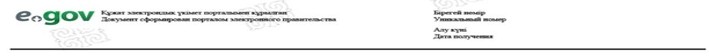  Қазақстан Республикасы Денсаулық сақтау және әлеуметтік даму
министрлігі Еңбек, әлеуметтік қорғау және көші-қон комитетінің департаменті Мүгедектікті растау туралы
АҚПАРАТ
      Азамат (ша) _______________________________________________________________
      (тегі, аты, әкесінің аты (ол болған кезде)
      Туған күні _________________________________________________________________
      Өтініш берушінің мекенжайы ________________________________________________
      (МОДҚ-да тіркелген сәтте)
      ____________________________________________________ мүгедегі болып табылады
      (санаты*)
      __________________________________________________________________________
      (мүгедектік себебі)
      Белгіленген күні ______._______.__________.
      Мүгедектік ____________.__________._____. дейінгі мерзімге белгіленді
      Мүгедектік туралы анықтама № ______________________
      Негіздеме: 20___ жылғы "___" _______ № ________ сараптамалық қорытынды
      (сараптаманың аяқталған күні) (МӘС актісінің №)
      Мүгедектік санаты* – мүгедектіктің бірінші, екінші немесе үшінші тобы, он алты жасқа дейінгі адамға "мүгедек бала" санаты, ал он алтыдан он сегіз жасқа дейін бірінші, екінші немесе үшінші топтағы "мүгедек бала" санаты
      Осы құжат "Электрондық құжат және электрондық цифрлық қолтаңба туралы" 2003 жылғы 7 қаңтардағы ҚРЗ 7-бабының  1-тармағына сәйкес қағаз жеткізгіштегі құжатпен бірдей. Данный документ согласно пункту 1 статьи 7 ЗРК от 7 января 2003 года "Об электронном документе и электронной 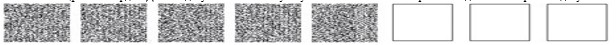 
      *штрих-код "ЗТМО" ААЖ алынған және электрондық-цифрлық қолтаңбасымен қол қойылған деректерді қамтиды "Мүгедектікті және/немесе еңбек ету қабілетінен айырылу дәрежесін белгілеу және/немесе қажетті әлеуметтік қорғау шараларын айқындау" мемлекеттік қызметті көрсету бизнес-процестерінің анықтамалығы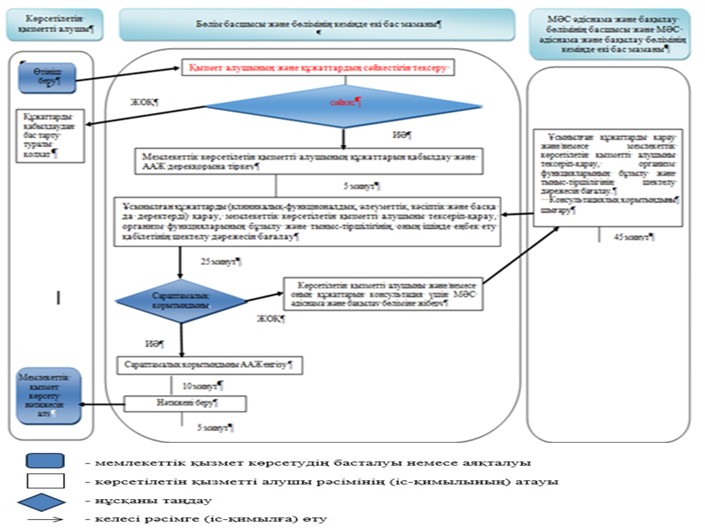  "Жерлеуге арналған біржолғы төлемді тағайындау" мемлекеттік қызметті көрсету бизнес-процестерінің анықтамалығы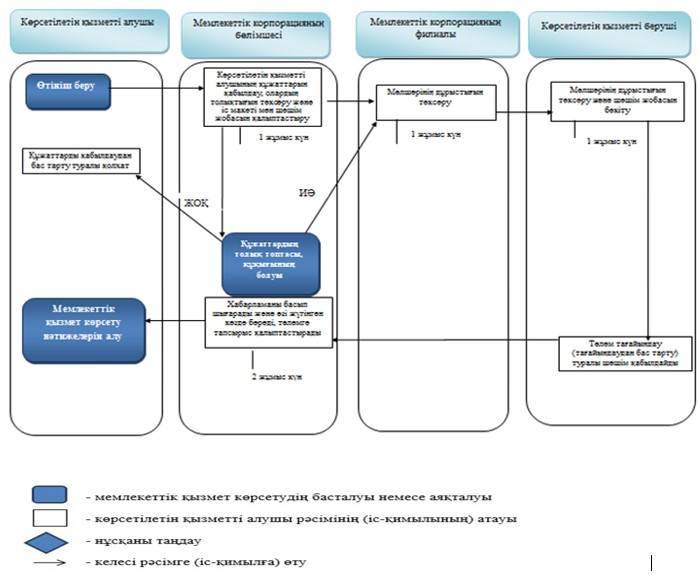 
					© 2012. Қазақстан Республикасы Әділет министрлігінің «Қазақстан Республикасының Заңнама және құқықтық ақпарат институты» ШЖҚ РМК
				
      Қазақстан Республикасының
Денсаулық сақтау және
әлеуметтік даму министрі

Т. Дүйсенова
Қазақстан Республикасы
Денсаулық сақтау және
әлеуметтік даму министрінің
2016 жылғы 24 қарашадағы
№ 974 бұйрығына 1-қосымша"Мүгедектікті және/немесе
еңбек ету қабілетінен айырылу
дәрежесін белгілеу және/немесе
қажетті әлеуметтік қорғаушараларын айқындау"
мемлекеттік қызметті көрсетурегламентіне 2-қосымшаҚазақстан Республикасы
Денсаулық сақтау және
әлеуметтік даму министрінің
2016 жылғы 24 қарашадағы
№ 974 бұйрығына 2-қосымша"Мүгедектікті және/немесе 
еңбек ету қабілетінен айырылу 
дәрежесін белгілеу және/немесе 
қажетті әлеуметтік қорғау 
шараларын айқындау" 
мемлекеттік қызметті көрсету
регламентіне 4-қосымшаҚазақстан Республикасы
Денсаулық сақтау және
әлеуметтік даму министрінің
2016 жылғы 24 қарашадағы
№ 974 бұйрығына 3-қосымша"Жерлеуге арналған біржолғы
төлемді тағайындау"
мемлекеттік қызметті көрсету
регламентіне 2-қосымша 